Состав СОГЛАСОВАНОГлава сельского поселения Буриказгановский сельсоветМР Стерлитамакский район РБ_____________ Султанов Ф.Б.«_____»______________ 2018 г.Программа комплексного развитиясистем социальной инфраструктуры сельского поселения Буриказгановский сельсовет муниципального района Стерлитамакский район Республики БашкортостанМуниципальный контракт № 24-ПКРтрЗаказчик: администрация сельского поселения Буриказгановский сельсовет муниципального района Стерлитамакский район  Республики Башкортостан.Исполнитель: ООО «Кадастровое Бюро»Директор ООО «Кадастровое Бюро»                                         Е. А. ФадинаНачальник проектного отдела                                                    А.В. Тарасова 2018 г.№п/пНаименование частей и разделовОбозначениеПримечание1Программа комплексного развития систем социальной инфраструктуры сельского поселенияБуриказгановский сельсовет муниципального района Стерлитамакский район Республики Башкортостан24-ПКРси2Чертежи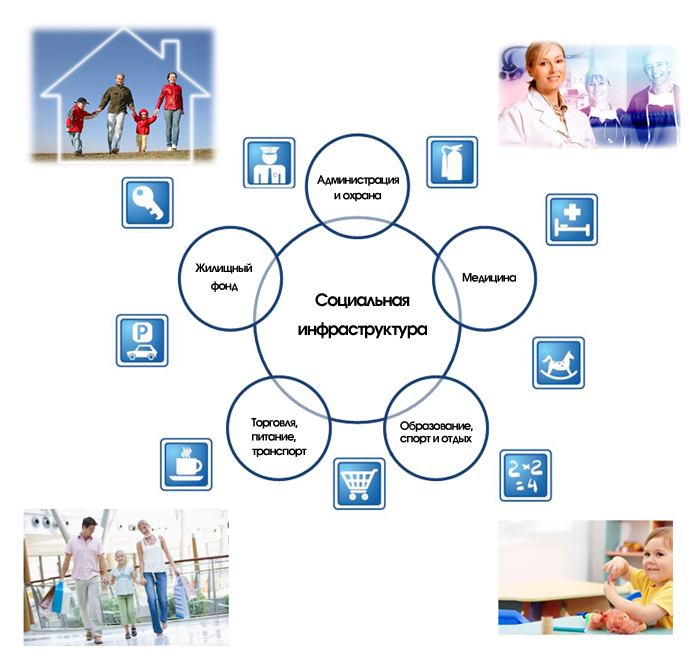 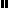 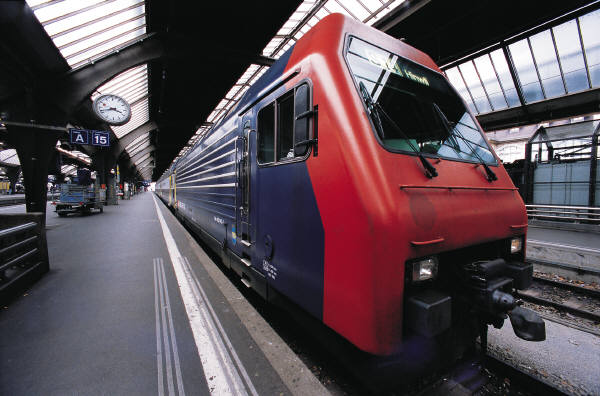 